2018 Deltana Fair Demolition DerbyRegistration Information:Name:______________________________	Contact:_______________Address:___________________________________________________City:_______________  State:_____________  Zip Code:____________E-Mail:________________________________  Phone:______________Waiver of Liability:By signing, I agree to Release/Waiver of Liability:  In condition of your accepting this entry, I intend to be legally bound, hereby for myself, my heirs, executors, and administators, waive and release any and all rights and claims for the damage I may have against the Deltana Fair Association or their agents, successors, sponsors and assigns for any and all injuries suffered by myself or my guests in this event.  Further, I hereby grant full permission to the Deltana Fair Association and any other agents authorized by this event’s organizers to use any photographs, videotapes, motion pictures, recordings or any other record of this event for any legitimate purpose.Name:__________________________________________Date:_______________________Please do not forget, your registration is NOT complete until your registration fee is receivedPlease sign to acknowledge that you have read all of the information, rules and regulations and agree to be bound by this contract.Signed:_______________________________________________    Date:_________________________Cost to participate is a non-refundable $125 fee if registered by July 15th.  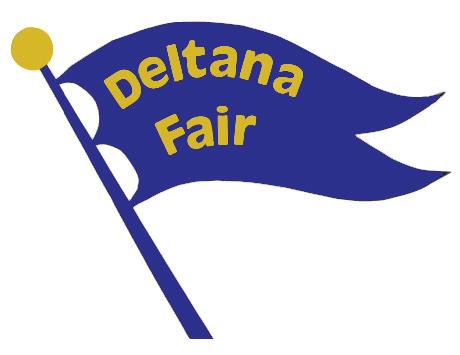 $150 on Derby DayPAYMENT MADE PAYABLE TO AND MAILED TO:	Deltana Fair AssociationPO Box 408Delta Junction, AK  99737